附件3国家开放大学“一平台”考试系统操作说明1.总部创建并发布考试计划：总部通过“一平台”考试模块创建考试计划、设置开考课程、编排纸考时间单元和网考时间范围、下发考试计划，其考试计划内容包括考试科目、纸考时间单元、网考时间范围等信息。2.省校（分部）接收总部下发的考试计划并设置分部计划：省校（分部）可查看总部发布的考试计划，同时再增加本省校（分部）的计划开考课程，并在总部的时间范围内设置本省校（分部）的纸考时间单元、网考时间范围、考点等，发布本省校（分部）的考试计划。3.学习中心报考：待省校（分部）发布考试计划后，学习中心考务人员可进行线上学生报考。在报考之前，需要维护该学习中心的管理班对应的考点信息，此为报考的前提条件。4.考点及考试工作人员信息维护：由考点管理员或考点所属学习中心管理员在“考点维护”模块进行考点人员管理（设置监考、主考）、考点信息管理、考场管理，此为监考与主考登录“身份核验APP”的前提条件。5.考场编排与监考编排：对于纸考，待学习中心完成报考工作后，由分部（学院）进行统一的考生考场编排，学习中心管理员绑定物理考场、进行监考教师编排。对于网考，待学习中心完成报考工作后，学习中心或考点在规定的时间范围内设置网考时间单元，进行网考座次编排及确认、监考教师编排。6.考生下载打印准考证：考点考场编排信息确认后，考生可查看自己的考试安排信息、打印准考证或者下载电子准考证。如考生照片缺失或不合格，考生将无法打印准考证，也不能通过人脸识别身份核验进入考场参加考试。请各学习中心提前做好考生照片的补采集准备。7.监考教师与主考使用“身份核验APP”：监考教师与主考扫描下方二维码，下载并安装最新版本“身份核验APP”。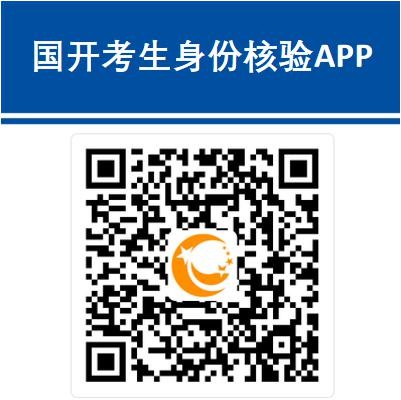 身份核验APP（支持Android与IOS系统）在第4步工作完成的基础上，监考教师与主考可登录“身份核验APP”，在每次登录时须进行人脸识别身份核验，核验通过后才能登录APP进行使用。8.组织正式考试及考生入场身份核验：各省校（分部）、考点须在考试计划规定的考试时间内，按照总部统一考试要求组织学生参加考试。考生入场前，监考教师登录“身份核验APP”后，扫描考生头像进行身份核验，验证通过后考生可入场考试。如个别考生因环境因素或者原始照片问题无法完成身份核验，须主考进行审批。主考审批前，监考教师须先在带有明显考场标志区域与考生（带身份证、准考证）进行合影拍照并留存备查，再在APP上提交考生入场核验申请，由考点主考登录“身份核验APP”或者“一平台”考试模块，在“考风考纪—巡考过程管理—考生签到”页面进行审批操作，审批通过后考生才可入场考试。9.答卷评阅工作：客观题由系统自动评阅，主观题由省校（分部）组织教师进行评阅，须在2023年1月15日前完成答卷评阅工作。10.违规行为的认定与处理：考试结束后，学习中心、省校（分部）须逐级对身份核验入场抓拍的所有考生照片（含主考审批通过者）进行考试违规行为的认定与标记。11.总部核验标记：待分部核验并复核确认后，总部开展核验工作。12.成绩合成：根据形考比例、考后核验标记合成最终成绩。（1）总部标记后才能成绩合成，违纪情况对成绩影响具体规则详见《国家开放大学学生考试纪律与违规处理办法（试行）》（国开考〔2019〕21号）。（2）形考比例大于0且小于100的课程必须同时有形考、终考成绩才可进行成绩合成。13.成绩发布：在成绩发布时间范围内，已合成且未发布的成绩可进行成绩发布。已发布的成绩只能通过成绩更动进行修改。